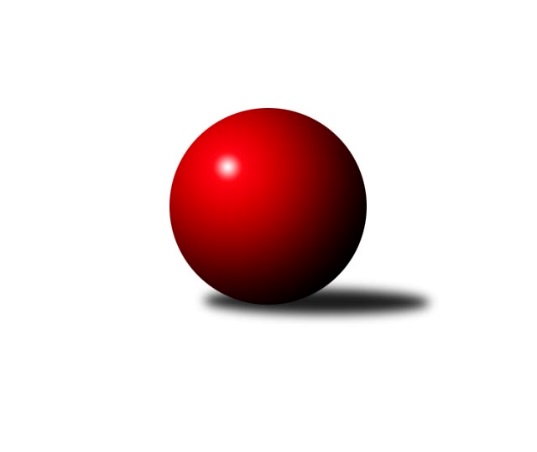 Č.26Ročník 2018/2019	2.5.2024 Mistrovství Prahy 1 2018/2019Statistika 26. kolaTabulka družstev:		družstvo	záp	výh	rem	proh	skore	sety	průměr	body	plné	dorážka	chyby	1.	AC Sparta Praha	26	18	4	4	144.5 : 63.5 	(197.5 : 114.5)	2510	40	1726	783	31.6	2.	Sokol Rudná A	26	15	2	9	113.5 : 94.5 	(158.5 : 153.5)	2425	32	1693	732	52.5	3.	TJ Astra Zahradní Město	26	15	1	10	112.5 : 95.5 	(157.0 : 155.0)	2449	31	1700	749	44.1	4.	TJ Kobylisy A	26	15	0	11	118.0 : 90.0 	(175.5 : 136.5)	2439	30	1694	745	41.6	5.	KK Konstruktiva Praha  C	26	14	1	11	113.5 : 94.5 	(170.5 : 141.5)	2460	29	1716	744	41.9	6.	SK Žižkov Praha B	26	14	1	11	112.5 : 95.5 	(167.0 : 145.0)	2461	29	1712	749	38.5	7.	SK Uhelné sklady Praha	26	14	0	12	123.0 : 85.0 	(183.0 : 129.0)	2478	28	1721	756	39.9	8.	SK Meteor Praha B	26	12	2	12	104.0 : 104.0 	(140.0 : 172.0)	2400	26	1687	714	44.4	9.	VSK ČVUT Praha	26	12	2	12	103.0 : 105.0 	(152.0 : 160.0)	2405	26	1687	718	46	10.	TJ Slavoj Velké Popovice	26	10	0	16	89.0 : 119.0 	(146.5 : 165.5)	2367	20	1676	691	53.9	11.	KK Slavoj Praha C	26	10	0	16	84.5 : 123.5 	(130.0 : 182.0)	2383	20	1678	705	50.6	12.	Sokol Rudná B	26	9	0	17	85.5 : 122.5 	(136.5 : 175.5)	2377	18	1684	692	57.9	13.	TJ Kobylisy B	26	8	2	16	79.5 : 128.5 	(138.0 : 174.0)	2398	18	1694	704	51.8	14.	PSK Union Praha B	26	8	1	17	73.0 : 135.0 	(132.0 : 180.0)	2380	17	1678	702	43.6Tabulka doma:		družstvo	záp	výh	rem	proh	skore	sety	průměr	body	maximum	minimum	1.	AC Sparta Praha	13	11	2	0	80.0 : 24.0 	(109.5 : 46.5)	2569	24	2643	2502	2.	SK Uhelné sklady Praha	13	11	0	2	80.5 : 23.5 	(109.0 : 47.0)	2444	22	2578	2348	3.	SK Meteor Praha B	13	10	2	1	75.5 : 28.5 	(88.5 : 67.5)	2570	22	2639	2487	4.	TJ Kobylisy A	13	11	0	2	74.0 : 30.0 	(101.5 : 54.5)	2373	22	2453	2219	5.	SK Žižkov Praha B	13	11	0	2	70.5 : 33.5 	(91.5 : 64.5)	2544	22	2674	2388	6.	KK Konstruktiva Praha  C	13	10	0	3	71.5 : 32.5 	(97.5 : 58.5)	2535	20	2621	2419	7.	Sokol Rudná A	13	9	1	3	68.0 : 36.0 	(86.0 : 70.0)	2395	19	2504	2267	8.	TJ Astra Zahradní Město	13	9	1	3	62.5 : 41.5 	(88.5 : 67.5)	2517	19	2624	2446	9.	TJ Slavoj Velké Popovice	13	9	0	4	64.0 : 40.0 	(88.5 : 67.5)	2463	18	2549	2296	10.	VSK ČVUT Praha	13	7	2	4	59.5 : 44.5 	(85.5 : 70.5)	2543	16	2672	2381	11.	Sokol Rudná B	13	8	0	5	59.5 : 44.5 	(79.5 : 76.5)	2331	16	2466	2228	12.	KK Slavoj Praha C	13	7	0	6	51.0 : 53.0 	(69.0 : 87.0)	2508	14	2644	2370	13.	PSK Union Praha B	13	7	0	6	50.0 : 54.0 	(77.5 : 78.5)	2388	14	2446	2305	14.	TJ Kobylisy B	13	6	0	7	45.5 : 58.5 	(74.5 : 81.5)	2303	12	2368	2227Tabulka venku:		družstvo	záp	výh	rem	proh	skore	sety	průměr	body	maximum	minimum	1.	AC Sparta Praha	13	7	2	4	64.5 : 39.5 	(88.0 : 68.0)	2504	16	2677	2366	2.	Sokol Rudná A	13	6	1	6	45.5 : 58.5 	(72.5 : 83.5)	2419	13	2502	2268	3.	TJ Astra Zahradní Město	13	6	0	7	50.0 : 54.0 	(68.5 : 87.5)	2442	12	2591	2218	4.	VSK ČVUT Praha	13	5	0	8	43.5 : 60.5 	(66.5 : 89.5)	2411	10	2620	2267	5.	KK Konstruktiva Praha  C	13	4	1	8	42.0 : 62.0 	(73.0 : 83.0)	2452	9	2649	2324	6.	TJ Kobylisy A	13	4	0	9	44.0 : 60.0 	(74.0 : 82.0)	2442	8	2531	2244	7.	SK Žižkov Praha B	13	3	1	9	42.0 : 62.0 	(75.5 : 80.5)	2453	7	2567	2245	8.	SK Uhelné sklady Praha	13	3	0	10	42.5 : 61.5 	(74.0 : 82.0)	2481	6	2666	2334	9.	TJ Kobylisy B	13	2	2	9	34.0 : 70.0 	(63.5 : 92.5)	2397	6	2555	2242	10.	KK Slavoj Praha C	13	3	0	10	33.5 : 70.5 	(61.0 : 95.0)	2379	6	2464	2228	11.	SK Meteor Praha B	13	2	0	11	28.5 : 75.5 	(51.5 : 104.5)	2384	4	2537	2233	12.	PSK Union Praha B	13	1	1	11	23.0 : 81.0 	(54.5 : 101.5)	2379	3	2535	2213	13.	Sokol Rudná B	13	1	0	12	26.0 : 78.0 	(57.0 : 99.0)	2383	2	2534	2244	14.	TJ Slavoj Velké Popovice	13	1	0	12	25.0 : 79.0 	(58.0 : 98.0)	2358	2	2564	2162Tabulka podzimní části:		družstvo	záp	výh	rem	proh	skore	sety	průměr	body	doma	venku	1.	AC Sparta Praha	13	10	2	1	75.5 : 28.5 	(101.0 : 55.0)	2529	22 	6 	1 	0 	4 	1 	1	2.	SK Meteor Praha B	13	7	2	4	59.0 : 45.0 	(73.0 : 83.0)	2411	16 	5 	2 	0 	2 	0 	4	3.	TJ Astra Zahradní Město	13	8	0	5	54.0 : 50.0 	(78.5 : 77.5)	2458	16 	4 	0 	2 	4 	0 	3	4.	SK Žižkov Praha B	13	7	1	5	60.5 : 43.5 	(83.5 : 72.5)	2496	15 	5 	0 	1 	2 	1 	4	5.	KK Konstruktiva Praha  C	13	7	1	5	53.0 : 51.0 	(82.0 : 74.0)	2445	15 	5 	0 	1 	2 	1 	4	6.	SK Uhelné sklady Praha	13	7	0	6	61.5 : 42.5 	(91.5 : 64.5)	2452	14 	6 	0 	1 	1 	0 	5	7.	TJ Kobylisy A	13	7	0	6	60.0 : 44.0 	(91.5 : 64.5)	2458	14 	5 	0 	1 	2 	0 	5	8.	KK Slavoj Praha C	13	7	0	6	47.5 : 56.5 	(75.5 : 80.5)	2374	14 	5 	0 	1 	2 	0 	5	9.	VSK ČVUT Praha	13	6	1	6	49.5 : 54.5 	(70.0 : 86.0)	2399	13 	4 	1 	2 	2 	0 	4	10.	Sokol Rudná A	13	6	0	7	50.0 : 54.0 	(74.0 : 82.0)	2400	12 	4 	0 	3 	2 	0 	4	11.	TJ Kobylisy B	13	4	1	8	41.5 : 62.5 	(68.0 : 88.0)	2421	9 	3 	0 	3 	1 	1 	5	12.	Sokol Rudná B	13	4	0	9	42.5 : 61.5 	(68.5 : 87.5)	2341	8 	3 	0 	3 	1 	0 	6	13.	TJ Slavoj Velké Popovice	13	4	0	9	42.0 : 62.0 	(73.5 : 82.5)	2352	8 	4 	0 	3 	0 	0 	6	14.	PSK Union Praha B	13	3	0	10	31.5 : 72.5 	(61.5 : 94.5)	2351	6 	3 	0 	4 	0 	0 	6Tabulka jarní části:		družstvo	záp	výh	rem	proh	skore	sety	průměr	body	doma	venku	1.	Sokol Rudná A	13	9	2	2	63.5 : 40.5 	(84.5 : 71.5)	2444	20 	5 	1 	0 	4 	1 	2 	2.	AC Sparta Praha	13	8	2	3	69.0 : 35.0 	(96.5 : 59.5)	2506	18 	5 	1 	0 	3 	1 	3 	3.	TJ Kobylisy A	13	8	0	5	58.0 : 46.0 	(84.0 : 72.0)	2402	16 	6 	0 	1 	2 	0 	4 	4.	TJ Astra Zahradní Město	13	7	1	5	58.5 : 45.5 	(78.5 : 77.5)	2450	15 	5 	1 	1 	2 	0 	4 	5.	SK Uhelné sklady Praha	13	7	0	6	61.5 : 42.5 	(91.5 : 64.5)	2476	14 	5 	0 	1 	2 	0 	5 	6.	KK Konstruktiva Praha  C	13	7	0	6	60.5 : 43.5 	(88.5 : 67.5)	2490	14 	5 	0 	2 	2 	0 	4 	7.	SK Žižkov Praha B	13	7	0	6	52.0 : 52.0 	(83.5 : 72.5)	2430	14 	6 	0 	1 	1 	0 	5 	8.	VSK ČVUT Praha	13	6	1	6	53.5 : 50.5 	(82.0 : 74.0)	2418	13 	3 	1 	2 	3 	0 	4 	9.	TJ Slavoj Velké Popovice	13	6	0	7	47.0 : 57.0 	(73.0 : 83.0)	2394	12 	5 	0 	1 	1 	0 	6 	10.	PSK Union Praha B	13	5	1	7	41.5 : 62.5 	(70.5 : 85.5)	2401	11 	4 	0 	2 	1 	1 	5 	11.	SK Meteor Praha B	13	5	0	8	45.0 : 59.0 	(67.0 : 89.0)	2396	10 	5 	0 	1 	0 	0 	7 	12.	Sokol Rudná B	13	5	0	8	43.0 : 61.0 	(68.0 : 88.0)	2418	10 	5 	0 	2 	0 	0 	6 	13.	TJ Kobylisy B	13	4	1	8	38.0 : 66.0 	(70.0 : 86.0)	2346	9 	3 	0 	4 	1 	1 	4 	14.	KK Slavoj Praha C	13	3	0	10	37.0 : 67.0 	(54.5 : 101.5)	2388	6 	2 	0 	5 	1 	0 	5 Zisk bodů pro družstvo:		jméno hráče	družstvo	body	zápasy	v %	dílčí body	sety	v %	1.	Radek Fiala 	TJ Astra Zahradní Město  	21	/	25	(84%)	33.5	/	50	(67%)	2.	Pavel Červinka 	TJ Kobylisy A 	20	/	23	(87%)	36.5	/	46	(79%)	3.	Pavel Jahelka 	VSK ČVUT Praha  	19	/	24	(79%)	34	/	48	(71%)	4.	Vojta Krákora 	AC Sparta Praha 	19	/	26	(73%)	28.5	/	52	(55%)	5.	Petr Hartina 	AC Sparta Praha 	18.5	/	23	(80%)	30.5	/	46	(66%)	6.	Jan Neckář 	SK Žižkov Praha B 	18.5	/	26	(71%)	33.5	/	52	(64%)	7.	Martin Novák 	SK Uhelné sklady Praha  	17.5	/	24	(73%)	32.5	/	48	(68%)	8.	Karel Mašek 	TJ Kobylisy A 	17	/	24	(71%)	31.5	/	48	(66%)	9.	Jan Barchánek 	KK Konstruktiva Praha  C 	17	/	25	(68%)	36	/	50	(72%)	10.	Vladimíra Pavlatová 	AC Sparta Praha 	17	/	26	(65%)	33	/	52	(63%)	11.	Pavel Strnad 	Sokol Rudná A 	17	/	26	(65%)	32	/	52	(62%)	12.	Jiří Spěváček 	Sokol Rudná A 	17	/	26	(65%)	30	/	52	(58%)	13.	Vojtěch Vojtíšek 	TJ Kobylisy B 	16.5	/	25	(66%)	31	/	50	(62%)	14.	Václav Klička 	AC Sparta Praha 	16	/	24	(67%)	33	/	48	(69%)	15.	Petr Barchánek 	KK Konstruktiva Praha  C 	16	/	25	(64%)	33	/	50	(66%)	16.	Jaromír Žítek 	TJ Kobylisy A 	16	/	26	(62%)	33.5	/	52	(64%)	17.	Adam Vejvoda 	VSK ČVUT Praha  	16	/	26	(62%)	32.5	/	52	(63%)	18.	Jindra Pokorná 	SK Meteor Praha B 	15.5	/	24	(65%)	25.5	/	48	(53%)	19.	Martin Lukáš 	SK Žižkov Praha B 	15	/	24	(63%)	28.5	/	48	(59%)	20.	Petr Neumajer 	AC Sparta Praha 	15	/	25	(60%)	33	/	50	(66%)	21.	Pavel Moravec 	PSK Union Praha B 	14.5	/	25	(58%)	29.5	/	50	(59%)	22.	Tomáš Dvořák 	SK Uhelné sklady Praha  	14	/	22	(64%)	22	/	44	(50%)	23.	Jan Hloušek 	SK Uhelné sklady Praha  	14	/	23	(61%)	28	/	46	(61%)	24.	Martin Dubský 	AC Sparta Praha 	14	/	24	(58%)	29.5	/	48	(61%)	25.	Radek Machulka 	Sokol Rudná B 	14	/	24	(58%)	24.5	/	48	(51%)	26.	Josef Tesař 	SK Meteor Praha B 	14	/	24	(58%)	22.5	/	48	(47%)	27.	Zdeněk Fůra 	KK Slavoj Praha C 	14	/	26	(54%)	31.5	/	52	(61%)	28.	Karel Balliš 	TJ Slavoj Velké Popovice  	14	/	26	(54%)	27	/	52	(52%)	29.	Jaroslav Dryák 	TJ Astra Zahradní Město  	13.5	/	25	(54%)	26	/	50	(52%)	30.	Pavel Kasal 	Sokol Rudná B 	13	/	20	(65%)	25	/	40	(63%)	31.	Jiří Mrzílek 	TJ Slavoj Velké Popovice  	13	/	23	(57%)	24.5	/	46	(53%)	32.	Miloslav Všetečka 	SK Žižkov Praha B 	13	/	24	(54%)	29	/	48	(60%)	33.	Pavel Mezek 	TJ Kobylisy A 	13	/	25	(52%)	29	/	50	(58%)	34.	Marián Kováč 	TJ Kobylisy B 	13	/	25	(52%)	28	/	50	(56%)	35.	Miroslav Klement 	KK Konstruktiva Praha  C 	13	/	25	(52%)	24	/	50	(48%)	36.	Marek Šveda 	TJ Astra Zahradní Město  	13	/	26	(50%)	26.5	/	52	(51%)	37.	Karel Hybš 	KK Konstruktiva Praha  C 	12.5	/	21	(60%)	23	/	42	(55%)	38.	Martin Machulka 	Sokol Rudná B 	12	/	20	(60%)	22	/	40	(55%)	39.	Jason Holt 	TJ Slavoj Velké Popovice  	12	/	22	(55%)	23.5	/	44	(53%)	40.	Antonín Knobloch 	SK Uhelné sklady Praha  	12	/	24	(50%)	29	/	48	(60%)	41.	Ivan Harašta 	KK Konstruktiva Praha  C 	12	/	24	(50%)	23	/	48	(48%)	42.	Josef Kučera 	SK Meteor Praha B 	12	/	25	(48%)	22	/	50	(44%)	43.	Miroslav Plachý 	SK Uhelné sklady Praha  	11	/	14	(79%)	17	/	28	(61%)	44.	Zdeněk Barcal 	SK Meteor Praha B 	11	/	17	(65%)	23	/	34	(68%)	45.	Karel Bubeníček 	SK Žižkov Praha B 	11	/	20	(55%)	20	/	40	(50%)	46.	Karel Sedláček 	PSK Union Praha B 	11	/	24	(46%)	23	/	48	(48%)	47.	Pavel Kantner 	PSK Union Praha B 	11	/	25	(44%)	26	/	50	(52%)	48.	Lubomír Chudoba 	TJ Kobylisy A 	11	/	25	(44%)	23	/	50	(46%)	49.	Bedřich Švec 	TJ Slavoj Velké Popovice  	11	/	25	(44%)	22.5	/	50	(45%)	50.	Bohumil Bazika 	SK Uhelné sklady Praha  	10.5	/	22	(48%)	19.5	/	44	(44%)	51.	Anna Sailerová 	SK Žižkov Praha B 	10	/	19	(53%)	21	/	38	(55%)	52.	Daniel Veselý 	TJ Astra Zahradní Město  	10	/	23	(43%)	21	/	46	(46%)	53.	Josef Gebr 	SK Žižkov Praha B 	10	/	23	(43%)	18	/	46	(39%)	54.	Pavel Plachý 	SK Meteor Praha B 	9	/	12	(75%)	14	/	24	(58%)	55.	Aleš Král 	KK Slavoj Praha C 	9	/	14	(64%)	13	/	28	(46%)	56.	Tomáš Keller 	Sokol Rudná B 	9	/	17	(53%)	16.5	/	34	(49%)	57.	Zbyněk Sedlák 	SK Uhelné sklady Praha  	9	/	19	(47%)	21	/	38	(55%)	58.	Zdeněk Mora 	Sokol Rudná A 	9	/	19	(47%)	17	/	38	(45%)	59.	Daniel Prošek 	KK Slavoj Praha C 	9	/	21	(43%)	17	/	42	(40%)	60.	Jiří Piskáček 	VSK ČVUT Praha  	9	/	21	(43%)	15.5	/	42	(37%)	61.	Jaruška Havrdová 	TJ Slavoj Velké Popovice  	9	/	24	(38%)	24	/	48	(50%)	62.	Jaromír Bok 	Sokol Rudná A 	8.5	/	24	(35%)	20	/	48	(42%)	63.	Miroslav Kochánek 	VSK ČVUT Praha  	8	/	18	(44%)	18	/	36	(50%)	64.	Václav Bouchal 	TJ Kobylisy A 	8	/	18	(44%)	16	/	36	(44%)	65.	Tomáš Hroza 	TJ Astra Zahradní Město  	8	/	22	(36%)	19	/	44	(43%)	66.	Milan Vejvoda 	VSK ČVUT Praha  	8	/	22	(36%)	18	/	44	(41%)	67.	Jaroslav Krčma 	TJ Kobylisy B 	8	/	25	(32%)	20	/	50	(40%)	68.	Petr Zelenka 	Sokol Rudná A 	7	/	12	(58%)	14	/	24	(58%)	69.	Vlastimil Bachor 	Sokol Rudná A 	7	/	15	(47%)	16.5	/	30	(55%)	70.	Michal Kliment 	TJ Kobylisy B 	7	/	19	(37%)	11	/	38	(29%)	71.	Samuel Fujko 	KK Konstruktiva Praha  C 	7	/	21	(33%)	17	/	42	(40%)	72.	Pavlína Kašparová 	PSK Union Praha B 	6.5	/	19	(34%)	13	/	38	(34%)	73.	Petra Sedláčková 	KK Slavoj Praha C 	6.5	/	22	(30%)	14	/	44	(32%)	74.	Markéta Březinová 	TJ Kobylisy B 	6	/	10	(60%)	11.5	/	20	(58%)	75.	Jan Knyttl 	VSK ČVUT Praha  	6	/	17	(35%)	13	/	34	(38%)	76.	Petra Koščová 	Sokol Rudná B 	6	/	17	(35%)	12.5	/	34	(37%)	77.	Jarmila Fremrová 	PSK Union Praha B 	6	/	20	(30%)	13	/	40	(33%)	78.	Radovan Šimůnek 	TJ Astra Zahradní Město  	5	/	7	(71%)	11	/	14	(79%)	79.	Josef Vodešil 	TJ Slavoj Velké Popovice  	5	/	16	(31%)	12	/	32	(38%)	80.	Karel Novotný 	Sokol Rudná A 	5	/	18	(28%)	13.5	/	36	(38%)	81.	Vladimír Vošický 	SK Meteor Praha B 	5	/	20	(25%)	13	/	40	(33%)	82.	Petr Beneda 	KK Slavoj Praha C 	5	/	22	(23%)	12.5	/	44	(28%)	83.	Václav Císař 	TJ Kobylisy B 	5	/	24	(21%)	14	/	48	(29%)	84.	David Knoll 	VSK ČVUT Praha  	4.5	/	9	(50%)	9	/	18	(50%)	85.	Hana Křemenová 	SK Žižkov Praha B 	4	/	5	(80%)	8	/	10	(80%)	86.	Stanislav Březina ml. ml.	KK Slavoj Praha C 	4	/	6	(67%)	9	/	12	(75%)	87.	Karel Kohout 	Sokol Rudná A 	4	/	6	(67%)	6.5	/	12	(54%)	88.	Jakub Vodička 	TJ Astra Zahradní Město  	4	/	6	(67%)	6	/	12	(50%)	89.	Jiří Zdráhal 	Sokol Rudná B 	4	/	9	(44%)	8	/	18	(44%)	90.	Boris Búrik 	KK Slavoj Praha C 	4	/	11	(36%)	9	/	22	(41%)	91.	Peter Koščo 	Sokol Rudná B 	4	/	13	(31%)	6.5	/	26	(25%)	92.	Josef Císař 	TJ Kobylisy B 	4	/	17	(24%)	12.5	/	34	(37%)	93.	Josef Jurášek 	SK Meteor Praha B 	4	/	19	(21%)	7	/	38	(18%)	94.	Josef Mach 	PSK Union Praha B 	4	/	21	(19%)	14	/	42	(33%)	95.	Miloslav Dušek 	SK Uhelné sklady Praha  	3	/	3	(100%)	6	/	6	(100%)	96.	Jiří Čihák 	KK Konstruktiva Praha  C 	3	/	3	(100%)	5	/	6	(83%)	97.	Josef Dvořák 	KK Slavoj Praha C 	3	/	3	(100%)	5	/	6	(83%)	98.	Pavel Pavlíček 	AC Sparta Praha 	3	/	4	(75%)	6	/	8	(75%)	99.	Tomáš Doležal 	TJ Astra Zahradní Město  	3	/	7	(43%)	4	/	14	(29%)	100.	Miroslav Kýhos 	Sokol Rudná B 	3	/	17	(18%)	12.5	/	34	(37%)	101.	Petr Moravec 	PSK Union Praha B 	3	/	19	(16%)	11.5	/	38	(30%)	102.	Přemysl Šámal 	SK Meteor Praha B 	2.5	/	11	(23%)	7	/	22	(32%)	103.	Luboš Kocmich 	VSK ČVUT Praha  	2	/	2	(100%)	4	/	4	(100%)	104.	Vladimír Dvořák 	SK Meteor Praha B 	2	/	2	(100%)	3	/	4	(75%)	105.	Roman Hrdlička 	KK Slavoj Praha C 	2	/	3	(67%)	4	/	6	(67%)	106.	Pavel Černý 	SK Uhelné sklady Praha  	2	/	3	(67%)	4	/	6	(67%)	107.	Emilie Somolíková 	TJ Slavoj Velké Popovice  	2	/	3	(67%)	4	/	6	(67%)	108.	Hana Zdražilová 	KK Slavoj Praha C 	2	/	3	(67%)	3	/	6	(50%)	109.	Marek Sedlák 	TJ Astra Zahradní Město  	2	/	3	(67%)	3	/	6	(50%)	110.	Karel Erben 	TJ Kobylisy B 	2	/	4	(50%)	4	/	8	(50%)	111.	Kateřina Holanová 	KK Slavoj Praha C 	2	/	4	(50%)	3.5	/	8	(44%)	112.	Petr Šťastný 	KK Slavoj Praha C 	2	/	4	(50%)	2	/	8	(25%)	113.	Vladimír Kohout 	TJ Kobylisy A 	2	/	13	(15%)	5	/	26	(19%)	114.	Jiří Škoda 	VSK ČVUT Praha  	1.5	/	7	(21%)	3	/	14	(21%)	115.	Adam Lesák 	Sokol Rudná B 	1.5	/	13	(12%)	7	/	26	(27%)	116.	Vít Fikejzl 	AC Sparta Praha 	1	/	1	(100%)	2	/	2	(100%)	117.	Ludmila Erbanová 	Sokol Rudná A 	1	/	1	(100%)	2	/	2	(100%)	118.	Jaroslav Pleticha ml.	KK Konstruktiva Praha  C 	1	/	1	(100%)	2	/	2	(100%)	119.	Stanislava Sábová 	SK Uhelné sklady Praha  	1	/	1	(100%)	2	/	2	(100%)	120.	Petr Opatovsky 	SK Žižkov Praha B 	1	/	1	(100%)	2	/	2	(100%)	121.	Dana Školová 	SK Uhelné sklady Praha  	1	/	1	(100%)	2	/	2	(100%)	122.	Milan Perman 	KK Konstruktiva Praha  C 	1	/	1	(100%)	1.5	/	2	(75%)	123.	Petr Kapal 	TJ Slavoj Velké Popovice  	1	/	1	(100%)	1	/	2	(50%)	124.	Martin Kočí 	VSK ČVUT Praha  	1	/	1	(100%)	1	/	2	(50%)	125.	Milan Dvořák 	Sokol Rudná B 	1	/	1	(100%)	1	/	2	(50%)	126.	Miroslav Bohuslav 	TJ Kobylisy B 	1	/	1	(100%)	1	/	2	(50%)	127.	Martin Kozdera 	TJ Astra Zahradní Město  	1	/	1	(100%)	1	/	2	(50%)	128.	Vladislav Škrabal 	SK Žižkov Praha B 	1	/	2	(50%)	2	/	4	(50%)	129.	Jana Cermanová 	TJ Kobylisy B 	1	/	2	(50%)	2	/	4	(50%)	130.	Miluše Kohoutová 	Sokol Rudná A 	1	/	2	(50%)	1	/	4	(25%)	131.	Jiří Tencar 	VSK ČVUT Praha  	1	/	2	(50%)	1	/	4	(25%)	132.	Pavel Váňa 	SK Žižkov Praha B 	1	/	3	(33%)	3	/	6	(50%)	133.	Čeněk Zachař 	TJ Slavoj Velké Popovice  	1	/	3	(33%)	3	/	6	(50%)	134.	Bohumír Musil 	KK Konstruktiva Praha  C 	1	/	3	(33%)	3	/	6	(50%)	135.	Tomáš Kudweis 	TJ Astra Zahradní Město  	1	/	3	(33%)	2	/	6	(33%)	136.	Jiří Neumajer 	AC Sparta Praha 	1	/	3	(33%)	2	/	6	(33%)	137.	Zbyněk Lébl 	KK Konstruktiva Praha  C 	1	/	3	(33%)	2	/	6	(33%)	138.	Lucie Hlavatá 	TJ Astra Zahradní Město  	1	/	3	(33%)	1	/	6	(17%)	139.	Martin Berezněv 	Sokol Rudná A 	1	/	4	(25%)	2	/	8	(25%)	140.	Luboš Maruna 	KK Slavoj Praha C 	1	/	4	(25%)	2	/	8	(25%)	141.	Pavel Šťovíček 	TJ Slavoj Velké Popovice  	1	/	10	(10%)	5	/	20	(25%)	142.	Jarmila Zimáková 	Sokol Rudná A 	0	/	1	(0%)	1	/	2	(50%)	143.	Petr Seidl 	TJ Astra Zahradní Město  	0	/	1	(0%)	1	/	2	(50%)	144.	Zdeněk Šrot 	TJ Kobylisy B 	0	/	1	(0%)	1	/	2	(50%)	145.	Miroslav Šostý 	SK Meteor Praha B 	0	/	1	(0%)	1	/	2	(50%)	146.	Jan Kratochvíl 	TJ Slavoj Velké Popovice  	0	/	1	(0%)	0	/	2	(0%)	147.	Vojtěch Máca 	KK Konstruktiva Praha  C 	0	/	1	(0%)	0	/	2	(0%)	148.	Tomáš Herman 	SK Žižkov Praha B 	0	/	1	(0%)	0	/	2	(0%)	149.	Ladislav Musil 	TJ Slavoj Velké Popovice  	0	/	1	(0%)	0	/	2	(0%)	150.	Jaroslav Zahrádka 	KK Konstruktiva Praha  C 	0	/	1	(0%)	0	/	2	(0%)	151.	Vladimír Jahelka 	KK Slavoj Praha C 	0	/	1	(0%)	0	/	2	(0%)	152.	Eva Václavková 	TJ Slavoj Velké Popovice  	0	/	1	(0%)	0	/	2	(0%)	153.	Tomáš Pokorný 	SK Žižkov Praha B 	0	/	2	(0%)	2	/	4	(50%)	154.	Vojtěch Kostelecký 	TJ Astra Zahradní Město  	0	/	2	(0%)	1	/	4	(25%)	155.	František Stibor 	TJ Kobylisy B 	0	/	2	(0%)	1	/	4	(25%)	156.	František Vondráček 	KK Konstruktiva Praha  C 	0	/	2	(0%)	1	/	4	(25%)	157.	Jakub Jetmar 	TJ Astra Zahradní Město  	0	/	2	(0%)	1	/	4	(25%)	158.	Jan Šipl 	KK Slavoj Praha C 	0	/	2	(0%)	0.5	/	4	(13%)	159.	Bohumil Strnad 	SK Žižkov Praha B 	0	/	2	(0%)	0	/	4	(0%)	160.	František Brodil 	SK Žižkov Praha B 	0	/	2	(0%)	0	/	4	(0%)	161.	Michal Truksa 	SK Žižkov Praha B 	0	/	2	(0%)	0	/	4	(0%)	162.	Richard Glas 	VSK ČVUT Praha  	0	/	3	(0%)	1	/	6	(17%)	163.	Tomáš Kuneš 	VSK ČVUT Praha  	0	/	4	(0%)	2	/	8	(25%)	164.	Jana Průšová 	KK Slavoj Praha C 	0	/	5	(0%)	0	/	10	(0%)Průměry na kuželnách:		kuželna	průměr	plné	dorážka	chyby	výkon na hráče	1.	KK Konstruktiva Praha, 1-4	2538	1748	790	38.5	(423.0)	2.	Meteor, 1-2	2526	1764	761	39.2	(421.1)	3.	KK Konstruktiva Praha, 5-6	2515	1749	765	43.3	(419.2)	4.	SK Žižkov Praha, 1-4	2495	1753	742	40.0	(415.9)	5.	Zahr. Město, 1-2	2493	1729	764	42.6	(415.6)	6.	Velké Popovice, 1-2	2446	1710	736	47.5	(407.8)	7.	SK Žižkov Praha, 3-4	2437	1724	713	58.5	(406.3)	8.	PSK Union Praha, 1-2	2382	1659	723	37.2	(397.1)	9.	Zvon, 1-2	2380	1658	721	42.7	(396.8)	10.	TJ Sokol Rudná, 1-2	2349	1665	683	57.5	(391.6)	11.	Kobylisy, 1-2	2323	1639	683	48.8	(387.3)Nejlepší výkony na kuželnách:KK Konstruktiva Praha, 1-4AC Sparta Praha	2643	8. kolo	Vojta Krákora 	AC Sparta Praha	475	12. koloAC Sparta Praha	2627	22. kolo	Vojtěch Vojtíšek 	TJ Kobylisy B	474	10. koloAC Sparta Praha	2610	12. kolo	Václav Klička 	AC Sparta Praha	473	24. koloAC Sparta Praha	2593	24. kolo	Petr Hartina 	AC Sparta Praha	468	20. koloAC Sparta Praha	2579	2. kolo	Petr Neumajer 	AC Sparta Praha	466	10. koloAC Sparta Praha	2575	10. kolo	Václav Klička 	AC Sparta Praha	464	2. koloAC Sparta Praha	2571	26. kolo	Petr Hartina 	AC Sparta Praha	461	12. koloAC Sparta Praha	2559	18. kolo	Vojta Krákora 	AC Sparta Praha	459	8. koloTJ Kobylisy B	2555	10. kolo	Jan Neckář 	SK Žižkov Praha B	456	8. koloAC Sparta Praha	2542	16. kolo	Petr Neumajer 	AC Sparta Praha	455	4. koloMeteor, 1-2SK Uhelné sklady Praha 	2666	19. kolo	Josef Kučera 	SK Meteor Praha B	476	19. koloSK Meteor Praha B	2639	3. kolo	Josef Tesař 	SK Meteor Praha B	475	15. koloSK Meteor Praha B	2624	10. kolo	Antonín Knobloch 	SK Uhelné sklady Praha 	473	19. koloSK Meteor Praha B	2597	1. kolo	Zdeněk Barcal 	SK Meteor Praha B	470	3. koloSK Meteor Praha B	2588	7. kolo	Zdeněk Barcal 	SK Meteor Praha B	466	7. koloSK Meteor Praha B	2580	17. kolo	Josef Tesař 	SK Meteor Praha B	466	26. koloSK Meteor Praha B	2567	12. kolo	Jindra Pokorná 	SK Meteor Praha B	465	12. koloSK Meteor Praha B	2565	9. kolo	Jindra Pokorná 	SK Meteor Praha B	465	10. koloSK Meteor Praha B	2560	19. kolo	Jindra Pokorná 	SK Meteor Praha B	464	26. koloSK Žižkov Praha B	2558	12. kolo	Josef Tesař 	SK Meteor Praha B	463	10. koloKK Konstruktiva Praha, 5-6KK Konstruktiva Praha  C	2621	24. kolo	Jan Barchánek 	KK Konstruktiva Praha  C	488	6. koloKK Konstruktiva Praha  C	2599	18. kolo	Samuel Fujko 	KK Konstruktiva Praha  C	480	2. koloKK Konstruktiva Praha  C	2597	6. kolo	Vladimíra Pavlatová 	AC Sparta Praha	465	14. koloKK Konstruktiva Praha  C	2595	2. kolo	Jiří Čihák 	KK Konstruktiva Praha  C	461	14. koloKK Konstruktiva Praha  C	2590	26. kolo	Radovan Šimůnek 	TJ Astra Zahradní Město 	458	4. koloAC Sparta Praha	2582	14. kolo	Karel Hybš 	KK Konstruktiva Praha  C	457	26. koloKK Konstruktiva Praha  C	2579	22. kolo	Jan Barchánek 	KK Konstruktiva Praha  C	457	24. koloKK Konstruktiva Praha  C	2565	14. kolo	Petr Barchánek 	KK Konstruktiva Praha  C	455	14. koloKK Konstruktiva Praha  C	2538	10. kolo	Petr Barchánek 	KK Konstruktiva Praha  C	453	18. koloSK Uhelné sklady Praha 	2514	16. kolo	Karel Hybš 	KK Konstruktiva Praha  C	452	18. koloSK Žižkov Praha, 1-4SK Žižkov Praha B	2674	9. kolo	Jan Neckář 	SK Žižkov Praha B	496	23. koloSK Žižkov Praha B	2654	3. kolo	Jan Neckář 	SK Žižkov Praha B	496	19. koloSK Žižkov Praha B	2619	14. kolo	Jakub Vodička 	TJ Astra Zahradní Město 	486	3. koloSK Žižkov Praha B	2618	25. kolo	Jiří Spěváček 	Sokol Rudná A	479	13. koloSK Žižkov Praha B	2606	23. kolo	Martin Lukáš 	SK Žižkov Praha B	475	9. koloSK Žižkov Praha B	2601	19. kolo	Miloslav Všetečka 	SK Žižkov Praha B	475	9. koloAC Sparta Praha	2596	21. kolo	Hana Křemenová 	SK Žižkov Praha B	471	3. koloTJ Slavoj Velké Popovice 	2564	23. kolo	Miloslav Všetečka 	SK Žižkov Praha B	471	25. koloSK Uhelné sklady Praha 	2556	9. kolo	Jan Neckář 	SK Žižkov Praha B	470	14. koloTJ Astra Zahradní Město 	2552	3. kolo	Hana Křemenová 	SK Žižkov Praha B	470	15. koloZahr. Město, 1-2AC Sparta Praha	2639	9. kolo	Daniel Veselý 	TJ Astra Zahradní Město 	477	23. koloTJ Astra Zahradní Město 	2624	17. kolo	Jiří Spěváček 	Sokol Rudná A	476	14. koloTJ Astra Zahradní Město 	2586	23. kolo	Adam Vejvoda 	VSK ČVUT Praha 	470	25. koloVSK ČVUT Praha 	2561	25. kolo	Radek Fiala 	TJ Astra Zahradní Město 	469	19. koloTJ Astra Zahradní Město 	2544	21. kolo	Jan Neckář 	SK Žižkov Praha B	465	16. koloKK Konstruktiva Praha  C	2544	17. kolo	Petr Hartina 	AC Sparta Praha	464	9. koloTJ Astra Zahradní Město 	2542	11. kolo	Marián Kováč 	TJ Kobylisy B	464	5. koloSK Uhelné sklady Praha 	2533	23. kolo	Jan Hloušek 	SK Uhelné sklady Praha 	461	23. koloSK Meteor Praha B	2533	13. kolo	Radek Fiala 	TJ Astra Zahradní Město 	458	17. koloTJ Astra Zahradní Město 	2527	19. kolo	Václav Klička 	AC Sparta Praha	455	9. koloVelké Popovice, 1-2TJ Slavoj Velké Popovice 	2549	6. kolo	Karel Balliš 	TJ Slavoj Velké Popovice 	461	12. koloTJ Slavoj Velké Popovice 	2542	10. kolo	Jaroslav Krčma 	TJ Kobylisy B	456	12. koloTJ Astra Zahradní Město 	2541	24. kolo	Jan Neckář 	SK Žižkov Praha B	449	10. koloTJ Slavoj Velké Popovice 	2531	17. kolo	Jason Holt 	TJ Slavoj Velké Popovice 	449	10. koloTJ Slavoj Velké Popovice 	2512	22. kolo	Anna Sailerová 	SK Žižkov Praha B	448	10. koloSK Žižkov Praha B	2510	10. kolo	Marek Šveda 	TJ Astra Zahradní Město 	447	24. koloSK Uhelné sklady Praha 	2501	17. kolo	Bedřich Švec 	TJ Slavoj Velké Popovice 	447	17. koloTJ Kobylisy B	2500	12. kolo	Daniel Veselý 	TJ Astra Zahradní Město 	446	24. koloTJ Slavoj Velké Popovice 	2495	12. kolo	Karel Balliš 	TJ Slavoj Velké Popovice 	446	17. koloTJ Kobylisy A	2487	1. kolo	Bedřich Švec 	TJ Slavoj Velké Popovice 	446	20. koloSK Žižkov Praha, 3-4AC Sparta Praha	2677	11. kolo	Aleš Král 	KK Slavoj Praha C	499	6. koloVSK ČVUT Praha 	2672	26. kolo	Adam Vejvoda 	VSK ČVUT Praha 	485	24. koloKK Konstruktiva Praha  C	2649	21. kolo	Vladimíra Pavlatová 	AC Sparta Praha	484	11. koloKK Slavoj Praha C	2644	6. kolo	Pavel Plachý 	SK Meteor Praha B	480	2. koloKK Slavoj Praha C	2632	25. kolo	Josef Dvořák 	KK Slavoj Praha C	480	25. koloVSK ČVUT Praha 	2626	17. kolo	Radovan Šimůnek 	TJ Astra Zahradní Město 	474	6. koloVSK ČVUT Praha 	2624	24. kolo	Adam Vejvoda 	VSK ČVUT Praha 	473	17. koloVSK ČVUT Praha 	2620	14. kolo	Jan Knyttl 	VSK ČVUT Praha 	471	14. koloVSK ČVUT Praha 	2613	10. kolo	Luboš Kocmich 	VSK ČVUT Praha 	470	1. koloKK Slavoj Praha C	2603	23. kolo	Pavel Červinka 	TJ Kobylisy A	468	15. koloPSK Union Praha, 1-2TJ Kobylisy A	2489	5. kolo	Pavel Červinka 	TJ Kobylisy A	451	5. koloAC Sparta Praha	2458	7. kolo	Karel Sedláček 	PSK Union Praha B	451	9. koloPSK Union Praha B	2446	15. kolo	Václav Klička 	AC Sparta Praha	441	7. koloSK Žižkov Praha B	2444	1. kolo	Martin Lukáš 	SK Žižkov Praha B	437	1. koloPSK Union Praha B	2438	3. kolo	Pavel Moravec 	PSK Union Praha B	435	25. koloPSK Union Praha B	2424	11. kolo	Pavel Kantner 	PSK Union Praha B	431	11. koloPSK Union Praha B	2423	9. kolo	Pavel Kantner 	PSK Union Praha B	430	13. koloPSK Union Praha B	2414	19. kolo	Josef Dvořák 	KK Slavoj Praha C	429	17. koloSokol Rudná A	2405	25. kolo	Marek Šveda 	TJ Astra Zahradní Město 	428	15. koloPSK Union Praha B	2404	21. kolo	Jiří Spěváček 	Sokol Rudná A	428	25. koloZvon, 1-2SK Uhelné sklady Praha 	2578	6. kolo	Miloslav Dušek 	SK Uhelné sklady Praha 	471	6. koloSK Uhelné sklady Praha 	2513	15. kolo	Jan Hloušek 	SK Uhelné sklady Praha 	467	6. koloSK Uhelné sklady Praha 	2503	8. kolo	Martin Novák 	SK Uhelné sklady Praha 	457	10. koloSK Uhelné sklady Praha 	2494	22. kolo	Martin Novák 	SK Uhelné sklady Praha 	454	20. koloSK Uhelné sklady Praha 	2485	10. kolo	Bohumil Bazika 	SK Uhelné sklady Praha 	448	12. koloSK Uhelné sklady Praha 	2472	24. kolo	Bohumil Bazika 	SK Uhelné sklady Praha 	447	22. koloSK Uhelné sklady Praha 	2455	12. kolo	Pavel Plachý 	SK Meteor Praha B	446	6. koloSK Uhelné sklady Praha 	2415	18. kolo	Miloslav Dušek 	SK Uhelné sklady Praha 	441	12. koloSokol Rudná A	2414	20. kolo	Miroslav Plachý 	SK Uhelné sklady Praha 	441	18. koloSK Uhelné sklady Praha 	2393	26. kolo	Martin Novák 	SK Uhelné sklady Praha 	439	8. koloTJ Sokol Rudná, 1-2Sokol Rudná A	2504	19. kolo	Pavel Červinka 	TJ Kobylisy A	465	24. koloTJ Kobylisy A	2489	24. kolo	Radek Machulka 	Sokol Rudná B	462	25. koloSokol Rudná A	2482	23. kolo	Miloslav Všetečka 	SK Žižkov Praha B	453	26. koloSokol Rudná B	2466	20. kolo	Radek Machulka 	Sokol Rudná B	447	24. koloSokol Rudná A	2459	12. kolo	Radek Machulka 	Sokol Rudná B	445	22. koloAC Sparta Praha	2444	19. kolo	Petr Hartina 	AC Sparta Praha	443	19. koloAC Sparta Praha	2437	13. kolo	Karel Mašek 	TJ Kobylisy A	443	24. koloSokol Rudná A	2433	9. kolo	Radek Machulka 	Sokol Rudná B	443	20. koloSokol Rudná A	2424	7. kolo	Pavel Jahelka 	VSK ČVUT Praha 	442	16. koloSokol Rudná A	2418	11. kolo	Jan Neckář 	SK Žižkov Praha B	442	20. koloKobylisy, 1-2TJ Kobylisy A	2453	4. kolo	Karel Sedláček 	PSK Union Praha B	452	18. koloTJ Kobylisy A	2430	25. kolo	Pavel Jahelka 	VSK ČVUT Praha 	443	13. koloAC Sparta Praha	2409	25. kolo	Vojtěch Vojtíšek 	TJ Kobylisy B	442	16. koloTJ Kobylisy A	2407	20. kolo	Pavel Kasal 	Sokol Rudná B	439	9. koloTJ Kobylisy A	2404	21. kolo	Pavel Červinka 	TJ Kobylisy A	437	20. koloTJ Kobylisy A	2403	22. kolo	Vojtěch Vojtíšek 	TJ Kobylisy B	436	4. koloTJ Kobylisy A	2394	6. kolo	Pavel Mezek 	TJ Kobylisy A	435	13. koloSK Žižkov Praha B	2384	6. kolo	Pavel Mezek 	TJ Kobylisy A	433	22. koloTJ Kobylisy A	2378	13. kolo	Pavel Červinka 	TJ Kobylisy A	432	25. koloTJ Kobylisy A	2378	11. kolo	Vojtěch Vojtíšek 	TJ Kobylisy B	431	7. koloČetnost výsledků:	8.0 : 0.0	6x	7.0 : 1.0	44x	6.5 : 1.5	4x	6.0 : 2.0	45x	5.0 : 3.0	24x	4.5 : 3.5	3x	4.0 : 4.0	8x	3.0 : 5.0	12x	2.5 : 5.5	2x	2.0 : 6.0	23x	1.0 : 7.0	7x	0.5 : 7.5	1x	0.0 : 8.0	3x